Учитель:Кремер О.В.Класс 1Тема урока. Отработка умения работы с текстом «Верблюжонок».Тип урока. Урок изучения нового материала.Цели и задачи. Познакомить учащихся с творчеством В.Д. Берестова; привить стремление к самостоятельному чтению художественной литературы; учить детей проникать в глубину произведения, определять идею произведения; продолжить формирование умения читать по слогам и орфоэпически; продолжить формирование навыка беглого чтения; развивать творческие способности учащихся (сочинять загадки, составлять тексты на основе иллюстраций, выполнять иллюстрации на заданную тему), развивать внимание, память, воображение, фонематический слух и культуру звукопроизношения; воспитывать любовь к чтению.Планируемые результаты:личностные УУД: ценить и применять следующие базовые ценности «добро», «терпение», «семья», «родина».проявляют способность выражать свои эмоции в выразительном чтении;
метапредметные УУД: регулятивные – выполняют учебные действия на основе алгоритма действий; познавательные – ориентируются в речевом потоке, находят начало и конец высказывания; коммуникативные – используют доступные речевые средства для передачи своего впечатления;
предметные УУД:
научатся читать вслух плавно, безотрывно по слогам и целыми словами, учитывая индивидуальный темп чтения, отвечать на вопросы по содержанию прочитанного.Оборудование. 1.Агаркова Н.Г., Агарков Ю.А.азбука. 1 класс: Учебник. — М.;                            2. ПрезентацияОрганизационный момент. Вхождение в урок.Прозвенел звонок веселый.Слайд 2Мы начать урок готовы.Будем слушать, рассуждать,И друг другу помогать.- Проверьте всё ли у вас готово к уроку. Вам понадобится учебник чтения, пенал, цветные карандаши и конверт. Присаживайтесь.Актуализация знаний.Сегодня мы продолжим наше путешествие по стране…А вот по какой стране вам нужно угадать. По первым названиям букв в слове угадайте страну. Слайд 3-5Это животное осенью меняет шубку на зимнюю.(заяц)Кто один имеет рог? Отгадайте! ...(носорог)     3.Длинноногий, длинноносый,        Длинношеий, безголосый.        Он летает на охоту        За лягушками к болоту. (Аист)    4. На реке живёт один
        Очень странный господин.
        Между рыбами чудак,
        Всё он делает не так:
        В холода ему не спится,
        Ищет, чем бы поживиться,
        А в жару, как нелюдим,
        Под корягой спит…(налим)    5. Если, сам, не пожелает,          То, не сделает и шаг.          Его именем ругают,          Ведь зовут его - ... (ишак)   6. Вот лекарство. Ты не бойся:      Для здоровья и красы      Детям мажут им коленки,      Локти, щёки и носы. (Йод)Постановка проблемного вопроса.Сегодня мы отправляемся в гости к одному животному. О каком животном пойдёт речь, вы узнаете из загадки.Был всегда и будет ныне  Слайд 6другом людям он в пустыне.Ест и пьёт- всё про запас,этим удивляет нас.На кого дивится люд?Дети, это же............(дюлбреВ)Сообщение темы и цели урока.-  Мы познакомимся со стихотворением Валентина Дмитриевича Берестова «Верблюжонок».- Какие знания нам будут необходимы на этом уроке? На какие вопросы вы хотите получить ответы? Какие цели ставите перед собой?Физминутка под музыку (двигательная.) Открытие нового знанияБиография писателя. Слайд 7- Валентин Дмитриевич Берестов (1928-1998), русский поэт. Родился в маленьком, тихом городке, в семье учителя. Отец будущего поэта и сам писал в юности стихи, и сыну сумел привить любовь к чтению. Поэтические способности у Берестова обнаружились очень рано, уже в 1 классе он написал свои первые стихи.С 1946 года произведения Валентина Дмитриевича начинают печатать в журналах. А в 1957 году выходят его первые сборники и тоненькая книжка для школьников «Про машину».- Что вы запомнили о творчестве Валентина Дмитриевича Берестова?-  Что вам известно об этих животных? (предположение учащихся) Слад8-9(Верблюды — это крупные животные, приспособленные для жизни в засушливых регионах мира —пустынях, полупустынях и степях.Существует два вида верблюдов: двугорбый и одногорбый.Масса взрослого верблюда — 500—800 кг, высота — до 210 см. У одногорбого верблюда окраска красновато-серая, у двугорбого — тёмно-бурая. Мех курчавый. Верблюды могут жить до 40 лет. Главным источником воды для этих животных является жир —он содержится в горбах и изменяясь становится водой, так необходимой верблюду. Верблюды способны выживать без воды до двух недель, а без пищи до месяца.Жители пустыни высоко ценят верблюдов и называют это животное «кораблём пустыни».- Почему?- Откройте учебник на стр. 114. Слайд 10 Перед знакомством со стихотворением, объясним значение некоторых слов. Слайд 11- Послушайте стихотворение «Верблюжонок». (чтение учителем)- Прочитайте стихотворение. ( 3 человека).Беседа по прочитанному Слайд 12- Как пьёт воду верблюжонок?- Что ему советует отец?- Что верблюды везут в себе?- Какие строчки вызывают у вас улыбку?- Прочитаем это стихотворение ещё раз выразительно с интонацией.Физминутка для глаз по методике Базарного. (Работа с офтальмотологическим тренажёром на потолке) Слайд 13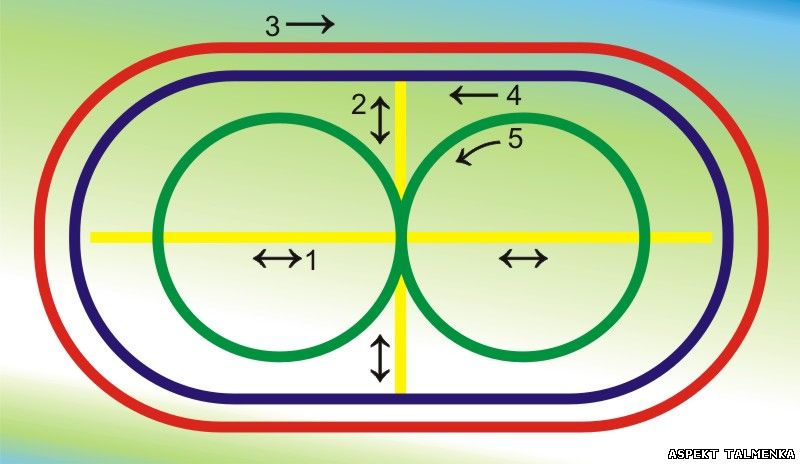 Работа с иллюстрацией в учебнике.- Рассмотрите иллюстрацию ниже. Соответствует ли она стихотворению. Почему?- Почему художник – иллюстратор решил нарисовать именно такую иллюстрацию к стихотворению Берестова? (Он прочитал стихотворение, выделил главное и изобразил это в своём рисунке). Если бы вас попросили проиллюстрировать, чтобы вы нарисовали? (предположение учащихся)6. Умения работать с текстом- На всех уроках чтения мы работает с понятием «текст». Что такое текст?- Рассмотрите  текст. Из чего он состоит?Самостоятельная работа по карточкамИтог урока Слайд 14-Что нового узнали на уроке?-Что запомнили о верблюдах? -Как фамилия автора который написал стихотворение «Верблюжонок»?	Рефлексия. Слайд 15Удалось решить поставленные цели? Каким способом? Где можно применить новые знания? Дополните фразы:
Я узнал…
В ходе работы удалось научиться…
Порадовался тому, что…
Самооценка .